„MOST” STUDENT AND DOCTORAL STUDENT MOBILITY PROGRAMME Appendix to the Curriculum AgreementAcademic year 20......../20.......First name  and surname of Student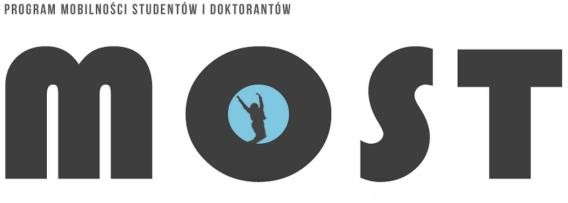 register numberHome UniversityField of studyHost UniversityCOURSES CANCELLED FROM THE "CURRICULUM AGREEMENT" COURSES ADDED TO THE "CURRICULUM AGREEMENT"Name of course  and place of planned course completion(Home University / Host University)Type of classes (lecture,practical exercises, etc.)Number of HoursForm of course crediting (exam/ credit without grade)Number of ECTS Signature of the Dean/The Deputy-Dean / other person from the Home University responsible for the organisation of the higher education institutionSignature of the Dean/Deputy Dean/other person from the Host University responsible for the organisation of the higher education institutionName of course and place of course completion (Home University / Host University)Name of course  in English(as defined by the Host  University)Type of classes (lecture,practical exercises, etc.)Number of HoursForm of crediting  (exam/ credit without grade)Number of ECTS Signature of the Dean/The Deputy-Dean / other person from the Home University responsible for the organisation of the higher education institutionSignature of the Dean/Deputy Dean/other person from the Host University responsible for the organisation of the higher education institution